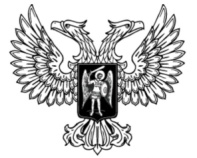 ДонецкАЯ НароднАЯ РеспубликАЗАКОНОНЕДРАХПринят Постановлением Народного Совета 12 июня 2015 года(С изменениями, внесенными Законом от 14.10.2016 № 148-IНС)РАЗДЕЛ ІГлава 1. Общие положенияСтатья 1. Определение терминов1. Недра – эточасть земной коры, которая расположена под поверхностью суши и дном водоемов и простирающаяся до глубин, доступных для геологического изучения и освоения.2. Лицензия на пользование недрами–документустановленного образца, который удостоверяет право лицензиата на пользование недрами при обязательном соблюдении лицензионных условий, выданное в порядке, предусмотренном настоящим Законом и Законом Донецкой Народной Республики № 18-IНС от 27.02.2015 «О лицензировании отдельных видов хозяйственной деятельности».3. Лицензионное соглашение (договор) – основанноена лицензии соглашение между специально уполномоченным республиканским органом исполнительной власти и пользователем недр об условиях пользования недрами.4. Республиканский фонд недр – используемыеучастки и неиспользуемые части недр Донецкой Народной Республики.5. Республиканский орган исполнительной власти, имеющий полномочия управления Республиканским фондом недр – уполномоченныйСоветом Министров Донецкой Народной Республики государственный орган исполнительной власти Донецкой Народной Республики, реализующий государственную политику в сфере геологического изучения и рационального использования недр.6. Горный отвод –часть недр, переданная пользователям для промышленной разработки полезных ископаемых и (или) целей, не связанных с добычей полезных ископаемых.7. Геологический отвод – участокнедр, ограниченный по глубине и по площади, спроецированный условными плоскостями, отвесно проходящими через контуры объекта, месторождения или его элементов, и обозначенный на поверхности (плане) специальными отводными знаками - угловыми точками, в пределах которого разрешено геологическое изучение (без опытно-промышленной разработки).8. Месторождения полезных ископаемых – этоскопление минеральных веществ органического и неорганического происхождения в недрах, на поверхности земли, в источниках вод и газов, на дне водоемов, которые по количеству, качеству и условиям залегания пригодны для промышленного использования.9. Геологическое изучение недр – получениеинформации о геологическом строении недр, включающее как одну, так и несколько стадий или этапов процесса геологического изучения недр (региональное геологическое изучение, поиски и оценка, разведка).10. Разведка месторождений полезных ископаемых– комплексгеологических работ, проводимых с целью получения сведений, всесторонне характеризующих месторождение и необходимых для его промышленной оценки, проектирования и строительства добывающего предприятия.11. Добыча полезных ископаемых (эксплуатация месторождения, разработка недр) – процессыизвлечения, перемещения и хранения твердых, жидких и газообразных полезных ископаемых из недр земли с помощью технических средств.12. Строительство и эксплуатация подземных сооружений, не связанных с добычей полезных ископаемых – строительствои эксплуатация подземных сооружений, с целью использования их для хранения нефти, газа и других веществ и материалов, в том числе и для захоронения радиоактивных, вредных и токсичных веществ и отходов производства, сброса сточных вод (в том числе содержащих вредные и токсичные вещества), строительства трубопроводов и других сооружений.13. Особо охраняемый геологический объект – уникальныйили типовой геологический объект, имеющий научную или эстетическую ценность, который может быть отнесен к особо охраняемым в порядке и на условиях, установленных Законом Донецкой Народной Республики № 43-IНС 
от 30.04.2015 «Об особо охраняемых природных территориях».14. Отвал – массапустых пород или некондиционных руд, создаваемая при открытой или подземной разработке месторождений полезных ископаемых.15. Вскрышные горные породы – горныепороды, покрывающие и (или) разделяющие полезное ископаемое, предназначенные к выемке и непригодные для эффективного использования в сфере материального производства.16. Запасы санитарно-защитных зон – запасыместорождений нефти и газа, расположенные в пределах охранных зон крупных водоемов и водотоков, населенных пунктов, сооружений, сельскохозяйственных объектов, заповедников, памятников природы, истории и культуры, связанные с применением специальных способов разработки месторождений.17. Высокообводненные месторождения (участки) нефтяных месторождений– месторождения, обводненные до степени, при которой затраты на эксплуатацию месторождения превышают доходы от реализации добытой из этих месторождениях нефти.18. Повышение эффективности разработки нефтяных месторождений – реализациякомплекса геологических, технологических, технических, организационных мероприятий, направленных на достижение более высоких технологических и технико-экономических показателей.19. Методы повышения нефтеотдачи – методы, направленные на повышение текущей и конечной нефтеотдачи пластов, то есть величины, показывающей, какая часть от начальных балансовых запасов извлечена или может быть извлечена при разработке залежи до предела экономической рентабельности.20. Техногенные месторождения – скопления минеральных веществ на поверхности земли или в горных выработках, образовавшиеся в результате их отделения от массива горных пород и складирования в виде отходов горного, обогатительного, металлургического и других производств, пригодные по количеству и качеству для промышленного использования. Такие месторождения могут возникнуть также вследствие потерь при хранении, транспортировке и использовании продуктов переработки минерального сырья.21. Полезное ископаемое – природноеминеральное образование земной коры, которое может быть эффективно использовано в сфере материального производства.22. Общераспространенные полезные ископаемые – полезныеископаемые, используемые для производства строительных материалов, строительства дорог и для иных целей, перечень которых утверждается в порядке, установленном законодательством Донецкой Народной Республики.23. Минеральное сырье – извлеченноеиз недр полезное ископаемое для непосредственного использования или последующей переработки.24. Запасы – объеми количество скоплений полезного ископаемого, учтенные и подсчитанные непосредственно по результатам геологоразведочных (горных, буровых) работ.25. Ресурсы – объем или количество потенциально возможных скоплений полезного ископаемого, подсчитанное по результатам геологических, геофизических и геохимических исследований недр.26. Факт открытия месторождения полезных ископаемых – открытиеместорождения полезного ископаемого, имеющего промышленное значение, совершенное пользователем недр на предоставленном ему в пользование участке при геологическом изучении недр за счет собственных средств с целью дальнейшей разработки.Иные понятия, используемые в настоящем Законе, применяются в том же значении, что и в законодательстве Донецкой Народной Республики.Статья 2. Задачи Закона Донецкой Народной Республики о недрахЗадачей Закона Донецкой Народной Республики о недрах является регулирование отношений в сфере недропользования с целью обеспечения рационального, комплексного использования недр для удовлетворения потребностей в минеральном сырье и других потребностей общественного производства, охраны недр, гарантирования при пользовании недрами безопасности людей, имущества и окружающей среды, а также охрана прав и законных интересов государства, общества, физических и юридических лиц.Статья 3. Законодательство Донецкой народной Республики о недрах1. Законодательство Донецкой Народной Республики о недрах основывается на  Конституции Донецкой Народной Республики, состоит из настоящего Закона и принимаемых в соответствии с ним других законов и нормативных правовых актов.2. Настоящий Закон действует на всей территории Донецкой Народной Республики, а также регулирует отношения недропользования на континентальном шельфе Донецкой Народной Республики и в исключительной (морской) экономической зоне в соответствии с законодательством Донецкой Народной Республики о континентальном шельфе и нормами международного права.3. Отношения, связанные с использованием и охраной земель, водных объектов, растительного и животного мира, атмосферного воздуха, возникающие при пользовании недрами, регулируются соответствующим законодательством Донецкой Народной Республики.4. Специфические отношения, связанные с геологическим изучением и добычей отдельных видов минерального сырья, а также захоронением радиоактивных отходов и токсичных веществ, могут регулироваться другими законами с соблюдением принципов и положений, установленных настоящим Законом.5. Отношения недропользования с иностранными юридическими и физическими лицами регулируются настоящим Законом, другими законами и нормативными правовыми актами Донецкой Народной Республики.6. Особенности пользования недрами при выполнении соглашения о разделе продукции, в том числе связанные с предоставлением, передачей, ограничением, временным запретом (приостановкой) и прекращением права пользования недрами, а также с правовым оформлением таких отношений регулируются законодательством Донецкой Народной Республики осоглашениях о разделе продукции.7. Порядок пользования недрами артелями на территории Донецкой Народной Республики определяется законодательством Донецкой Народной Республики.(Часть 7 статьи 3 введена Законом от 14.10.2016 № 148-IНС)Статья 4. Собственность на недра1. Недра в границах территории Донецкой Народной Республики, включая подземное пространство и содержащиеся в недрах полезные ископаемые, энергетические и иные ресурсы, являются государственной собственностью и передаются только в пользование. Соглашения или действия, которые в прямой или скрытой форме нарушают право собственности государства на недра, являются недействительными. Вопросы владения, пользования и распоряжения недрами находятся в ведении Донецкой Народной Республики.2. Участки недр не могут быть предметом купли, продажи, дарения, наследования, вклада, залога или отчуждаться в иной форме. Права пользования недрами могут отчуждаться или переходить от одного лица к другому в той мере, в какой их оборот допускается законодательством Донецкой Народной Республики.3. Отдельные полномочия о распоряжении недрами законодательством Донецкой Народной Республики могут передаваться соответственным республиканским органам исполнительной власти.Статья 5. Республиканский фонд недр и республиканский фонд месторождений полезных ископаемых1. Республиканский фонд недр включает как участки недр, используемые, так и участки недр не привлеченные к использованию, в том числе континентального шельфа и исключительной (морской) экономической зоны.2. Все месторождения полезных ископаемых, в том числе техногенные, с запасами, оцененными как промышленные, составляют Республиканский фонд месторождений полезных ископаемых, а все, предварительно оцененные месторождения полезных ископаемых – резервэтого фонда.3. Республиканский фонд месторождений полезных ископаемых является частью республиканского фонда недр.4. Республиканский фонд месторождений полезных ископаемых и резерв этого фонда формируется республиканским органом исполнительной власти, который реализует государственную политику в сфере геологического изучения и рационального использования недр.5. Республиканский фонд недр формируется республиканским органом исполнительной власти, который реализует государственную политику в сфере геологического изучения и рационального использования недр, вместе с республиканским органом исполнительной власти, который реализует государственную политику в сфере охраны труда и промышленной безопасности.Статья 6. Виды полезных ископаемыхОтнесение полезных ископаемых к полезным ископаемым общереспубликанского значения осуществляется Советом Министров Донецкой Народной Республики по представлению республиканского органа исполнительной власти, который реализует государственную политику в сфере охраны окружающей среды.Статья 7. Полномочия Народного Совета Донецкой Народной Республики в сфере регулирования отношений в сфере недропользованияК ведению Народного Совета Донецкой Народной Республики в сфере регулирования отношений в сфере недропользования относится:1) разработка и принятие законодательных актов Донецкой Народной Республики в сфере рационального использования и охраны недр;2) законодательное регулирование отношений в сфере недропользования;3) определение государственной политики недропользования, определение стратегии использования, темпов воспроизводства, дальнейшего расширения и качественного улучшения минерально-сырьевой базы путем разработки государственных программ;4) установление общего порядка пользования недрами и их охраны, разработка соответствующих стандартов (норм, правил), в том числе классификации запасов и прогнозных ресурсов полезных ископаемых;5) решение иных вопросов в сфере регулирования отношений в сфере недропользования в соответствии с Конституцией Донецкой Народной Республики.Статья 8. Полномочия Совета Министров Донецкой Народной Республики в сфере геологического изучения, рационального использования и охраны недрК ведению Совета Министров Донецкой Народной Республики в сфере геологического изучения, рационального использования и охраны недр относится: реализация государственной политики в сфере недропользования; осуществление государственного контроля геологического изучения, рационального использования и охраны недр, а также за образованием и использованием техногенных месторождений и переработкой минерального сырья; определение порядка деятельности республиканских органов исполнительной власти в сфере использования и охраны недр, координация их деятельности; обеспечение разработки общереспубликанских и региональных программ в сфере геологического изучения, рационального использования и охраны недр; определение темпов использования, дальнейшего расширения и качественного улучшения минерально-сырьевой базы; определение порядка использования недр и их охраны, разработка и утверждение соответствующих стандартов, норм и правил; определение порядка работы аукционных комиссий и определение порядка проведения таких аукционов относительно участков недр; установление сбора за предоставление лицензий на пользование недрами; создание единой системы Республиканского фонда месторождений полезных ископаемых и определение порядка распоряжения геологической информацией; организация государственной экспертизы и оценки запасов полезных ископаемых; решение вопросов использования недр для складирования и захоронения отходов производства и иных вредных веществ; определение критериев о признании запасов полезных ископаемых незначительными; заключение соглашений о разделе продукции; заключение соглашений о разделе продукции относительно использования участков недр в исключительной (морской) экономической зоне, на континентальном шельфе Донецкой Народной Республики; утверждение перечня участков недр, которые составляют особую научную, культурную или природно-заповедную ценность и не могут передаваться в пользование на условиях соглашений о разделе продукции; государственная экспертиза информации о разведанных запасах полезных ископаемых, иных свойствах недр, определяющих их ценность или опасность; установление порядка подготовки, рассмотрения, согласования перечней участков недр, представляемых республиканскими органами исполнительной власти, или отказа в согласовании указанных перечней; составление государственного баланса запасов полезных ископаемых; государственный учет участков недр, используемых для добычи полезных ископаемых и строительства подземных сооружений, не связанных с добычей полезных ископаемых; ведение государственного кадастра месторождений и проявлений полезных ископаемых; государственная регистрация работ по геологическому изучению недр; координация научно-исследовательских и опытно-конструкторских работ, связанных с пользованием недрами; защита прав пользователей недр и интересов народа Донецкой Народной Республики; установление порядка осуществления государственного надзора за геологическим изучением, рациональным использованием и охраной недр; решение иных вопросов в сфере управления и контроля за использованием и охраной недр.Статья 9. Полномочия территориальных органов исполнительной властиК ведению территориальных органов исполнительной власти в сфере геологического изучения, использования и охраны недр относится: предоставление недр в пользование для разработки месторождений полезных ископаемых в пределах своих полномочий; согласование передачи недр в пользование с целью геологического изучения и разработки месторождений полезных ископаемых общереспубликанского значения, а также для целей, не связанных с добычей полезных ископаемых; распределение между соответствующими местными бюджетами платы за пользование недрами; согласование перечня участков недр, которые составляют особую научную, культурную или природно-заповедную ценность и не могут передаваться в пользование на условиях соглашений о разделе продукции; согласование перечней участков недр, представляемых республиканскими органами исполнительной власти, или отказ в согласовании указанных перечней; разработка, утверждение и выполнение местных программ развития минерально-сырьевой базы, рационального использования и охраны недр; утверждение соглашений на условиях раздела продукции; прекращение права пользования участком недр в случаях и в порядке, предусмотренных настоящим Законом; осуществление контроля использования и охраны недр; решение иных вопросов в сфере недропользования, определенных законодательством Донецкой Народной Республики. Статья 10. Полномочияорганов местного самоуправления (муниципальных органов)К ведению органов местного самоуправления (муниципальных органов), в сфере охраны недр, на их территории в порядке, установленном настоящим Законом, другими законами и нормативными правовыми актами, относится: согласование передачи недр в пользование с целью геологического изучения, разработки месторождений полезных ископаемых в пределах своих полномочий; участие в решении вопросов, связанных с соблюдением социально-экономических и экологических интересов населения территории при предоставлении недр в пользование; реализация местных программ развития минерально-сырьевой базы, рационального использования и охраны недр; ограничение деятельности предприятий, учреждений, организаций и граждан в случаях и в порядке, предусмотренных настоящим Законом; контроль за использованием и охраной недр при добыче полезных ископаемых, а также при строительстве подземных сооружений, не связанных с добычей полезных ископаемых; решение иных вопросов в сфере недропользованияв пределах своих полномочий.Статья 11. Органы, которые осуществляют государственное управление в сфере геологического изучения, использования и охраны недрГосударственное управление в сфере геологического изучения, использования и охраны недр осуществляют Совет Министров Донецкой Народной Республики, республиканские органы исполнительной власти, которые реализуют государственную политику в сфере охраны окружающей среды, республиканские органы исполнительной власти, которые реализуют государственную политику в сфере геологического изучения и рационального использования недр, республиканские органы исполнительной власти, которые реализуют государственную политику в сфере охраны труда и промышленной безопасности, территориальные органы исполнительной власти и органы местного самоуправления в соответствии с законодательством Донецкой Народной Республики.Статья 12. Участие граждан и их объединений в осуществлении мероприятий по рациональному использованию и охране недрГраждане и их объединения имеют право на участие в разработке и осуществлении мероприятий по вопросам рационального использования и охраны недр, которые осуществляют территориальные органы исполнительной власти и органы местного самоуправления.Глава 2. Предоставление недр в пользованиеСтатья 13. Пользователи недр1. Пользователями недр могут быть предприятия, учреждения, организации, граждане любого государства, а также лица без гражданства, иностранные юридические лица.2. Пользователями недр на условиях соглашений о разделе продукции  могут быть граждане любого государства, лица без гражданства, юридические лица Донецкой Народной Республики или иных государств, объединения юридических лиц, созданные в Донецкой Народной Республике или за пределами Донецкой Народной Республики (инвесторы), которые отвечают требованиям законодательства Донецкой Народной Республики. Объединения юридических лиц, которые не являются юридическим лицом, могут быть пользователями недр в соответствии с соглашением о разделе продукции при условии, что участники такого объединения несут солидарную ответственность по обязательствам, предусмотренным соглашением о разделе продукции.Статья 14. Виды пользования недрамиНедра предоставляются в пользование для: геологического изучения, в том числе опытно-промышленной разработки месторождений полезных ископаемых; добычи полезных ископаемых; строительства и эксплуатации подземных сооружений, не связанных с добычей полезных ископаемых, в том числе сооружений для подземного хранения нефти, газа и иных веществ и материалов, захоронения вредных веществ и отходов производства, сброса сточных вод; образования особо охраняемых геологических территорий и объектов, которые имеют важное научное, культурное, санитарно-оздоровительное значение (научные полигоны, геологические заповедники, заказники, памятники природы, лечебные, оздоровительные заведения и прочее); выполнения работ (осуществление деятельности), предусмотренных соглашением о разделе продукции; удовлетворения иных потребностей не противоречащих законодательству Донецкой Народной Республики.Статья 15. Участки недр, предоставляемые в пользование1. В соответствии с лицензией на пользование недрами для добычи полезных ископаемых, строительства и эксплуатации подземных сооружений, не связанных с добычей полезных ископаемых, образования особо охраняемых геологических объектов, а также в соответствии с соглашением о разделе продукции при разведке и добыче минерального сырья участок недр предоставляется пользователю в виде горного отвода - геометризованного блока недр.2. При определении границ горного отвода учитываются пространственные контуры месторождения полезных ископаемых, положение участка строительства и эксплуатации подземных сооружений, границы безопасного ведения горных и взрывных работ, зоны охраны от вредного влияния горных разработок, зоны сдвижения горных пород, контуры предохранительных целиков под природными объектами, зданиями и сооружениями, разносы бортов карьеров и разрезов и другие факторы, влияющие на состояние недр и земной поверхности в связи с процессом геологического изучения и использования недр.3. Предварительные границы горного отвода устанавливаются при предоставлении лицензии на пользование недрами. После разработки технического проекта, получения на него положительного заключения государственной экспертизы, согласования указанного проекта, получения горного отвода, документы, определяющие уточненные границы горного отвода (с характерными разрезами, ведомостью координат угловых точек), включаются в лицензию в качестве неотъемлемой составной части.4. Пользователь недр, получивший горный отвод, имеет исключительное право осуществлять в его границах пользование недрами в соответствии с предоставленной лицензией. Любая деятельность, связанная с пользованием недрами в границах горного отвода, может осуществляться только с согласия пользователя недр, которому он предоставлен.Пользователь недр, получивший горный отвод, имеет право привлекать по хозяйственным договорам подрядные организации для осуществления добычи полезных ископаемых и выполнения иных работ.В случае, если законодательством Донецкой Народной Республики установлено, что для осуществления отдельных видов деятельности, связанных с пользованием недрами, требуются лицензии, пользователи недр должны иметь лицензии на осуществление соответствующих видов деятельности, связанных с пользованием недрами, или привлекать для осуществления этих видов деятельности лиц, имеющих такие лицензии.5. Участку недр, предоставляемому в соответствии с лицензией для геологического изучения (без опытно-промышленной разработки), по решению республиканского органа исполнительной власти, который реализует государственную политику в сфере геологического изучения и рационального использования недр или его территориального органа придается статус геологического отвода. В границах геологического отвода могут одновременно проводить работы несколько пользователей недр. Их взаимоотношения определяются при предоставлении недр в пользование.6. При предоставлении участка недр в пользование в соответствии с соглашением о разделе продукции при поисках, разведке и добыче минерального сырья горный или геологический отвод оформляется в границах, определенных указанным соглашением.7. В целях обеспечения полноты геологического изучения, рационального использования и охраны недр границы участка недр, предоставленного в пользование, могут быть изменены.8. Порядок установления и изменения границ участков недр, предоставленных в пользование, устанавливается Советом Министров Донецкой Народной Республики.Статья 16. Исправление технических ошибок в лицензии на пользование недрами1. Технические ошибки (описки, опечатки, грамматические или арифметические ошибки либо подобные ошибки), допущенные при оформлении или переоформлении лицензий на пользование недрами, в том числе в сведениях о границах участков недр, исправляются республиканским органом исполнительной власти, реализующим государственную политику в сфере геологического изучения и рационального использования недр по согласованию с его территориальным органом, в течение 15 календарных дней после обнаружения ими технических ошибок или в течение 60 календарных дней после получения от владельца лицензии на пользование недрами заявления об исправлении в этой лицензии технических ошибок в случае подтверждения указанными органами наличия таких ошибок.2. Заявление об исправлении технических ошибок в лицензии на пользование недрами подается владельцем лицензии на пользование недрами в республиканский орган исполнительной власти, реализующий государственную политику в сфере геологического изучения и рационального использования недр.3. Заявление об исправлении технических ошибок в лицензии на пользование недрами подается владельцем лицензии на пользование недрами в республиканский орган исполнительной власти, реализующий государственную политику в сфере геологического изучения и рационального использования недр. Об исправлении технических ошибок в лицензии или об отказе в их исправлении, владелец  лицензии на пользование недрами информируется  в течение семи календарных дней после принятия решения об их исправлении или об отказе в их исправлении республиканским органом исполнительной власти, реализующим государственную политику в сфере геологического изучения и рационального использования недр. Исправление технических ошибок в лицензии на пользование недрами осуществляется в случае, если такое исправление не влечет за собой прекращение, возникновение, переход права пользования недрами.4. Споры, возникшие при исправлении технических ошибок в лицензии на пользование недрами, подлежат разрешению в судебном порядке.Статья 17. Ограничение пользования недрами1. Пользование отдельными участками недр может быть ограничено или запрещено в целях обеспечения государственной безопасности и охраны окружающей среды.2. Пользование недрами на территориях населенных пунктов, пригородных зон, объектов промышленности, транспорта и связи может быть частично или полностью запрещено в случаях, если это пользование может создать угрозу жизни и здоровью людей, нанести ущерб хозяйственным объектам или окружающей среде.3. Пользование недрами на особо охраняемых территориях производится в соответствии со статусом этих территорий.Статья 18. Сроки пользования недрами1. Участки недр предоставляются в пользование на определенный срок или без ограничения срока.2. На определенный срок участки недр предоставляются в пользование для:1) добычи полезных ископаемых на основании предоставления краткосрочного права пользования участками недр, – на срок до 1 года в случае, если в интересах рационального использования и охраны недр приостановление добычи полезных ископаемых нецелесообразно или невозможно – по решению органа, досрочно прекратившего право пользования соответствующим участком недр (до принятия в установленном порядке решения о новом пользователе недр), с оформлением соответствующей лицензии в порядке, установленном настоящим Законом;2) геологического изучения – на срок до 5 лет;3) проведения работ по геологическому изучению участков недр внутренних морских вод и континентального шельфа Донецкой Народной Республики - на срок до 10 лет;4) добычи подземных вод – насрок до 20 лет;5) добычи полезных ископаемых – насрок отработки месторождения полезных ископаемых, исчисляемый исходя из технико-экономического обоснования разработки месторождения полезных ископаемых, обеспечивающего рациональное использование и охрану недр.3. При необходимости срок временного пользования участком недр продлевается по инициативе пользователя недр в случае необходимости завершения поисков и оценки или разработки месторождения полезных ископаемых, либо выполнения ликвидационных мероприятий, при условии отсутствия нарушений условий лицензии данным пользователем недр за последние 12 месяцев перед продлением срока.4. Исчисление срока пользования недрами начинается со дня получения лицензии на пользование недрами, если в лицензии не предусмотрено иное, а в случае заключения соглашения о разделе продукции – содня, указанного в таком соглашении.5. Без ограничения срока могут быть предоставлены участки недр для строительства и эксплуатации подземных сооружений, не связанных с добычей полезных ископаемых, строительства и эксплуатации подземных сооружений, связанных с захоронением отходов, строительства и эксплуатации нефте- и газохранилищ, а также для образования особо охраняемых геологических объектов.Статья 19. Лицензия на пользование недрами1. Предоставление недр в пользование, оформляется специальным государственным документом в виде лицензии, включающей установленной формы бланк с Государственным гербом Донецкой Народной Республики, а также текстовые, графические и иные приложения, являющиеся неотъемлемой составной частью лицензии и определяющие основные условия пользования недрами.2. Лицензия является документом, удостоверяющим право ее владельца на пользование участком недр в определенных границах в соответствии с указанной в ней целью в течение установленного срока при соблюдении владельцем заранее оговоренных условий. Между уполномоченными на то органами государственной власти и пользователем недр может быть заключен договор, устанавливающий условия пользования таким участком, а также обязательства сторон по выполнению указанного договора.3. Лицензия удостоверяет право проведения работ по геологическому изучению недр, разработки месторождений полезных ископаемых, размещения в пластах горных пород попутных вод и вод, использованных пользователями недр для собственных производственных и технологических нужд при разведке и добыче углеводородного сырья, использования отходов горнодобывающего и связанных с ним перерабатывающих производств, использования недр в целях, не связанных с добычей полезных ископаемых, образования особо охраняемых геологических объектов.4. Допускается предоставление лицензий на несколько видов пользования недрами.5. Лицензии на пользования недрами предоставляются победителям аукционов, кроме случаев, определенных Советом Министров Донецкой Народной Республики, республиканским органом исполнительной власти, который реализует государственную политику в сфере геологического изучения и рационального пользования недрами.6. Порядок проведения аукционов по предоставлению лицензий на пользование недрами и порядок их предоставления устанавливаются Советом Министров Донецкой Народной Республики.7. Предоставление лицензий на пользование недрами, кроме случаев пользования недрами на условиях соглашений о разделе продукции, заключенных в соответствии с законодательством Донецкой Народной Республики о соглашениях о разделе продукции, осуществляются после предварительного согласования с соответствующим органом местного самоуправления  вопроса о передаче земельного участка для указанных нужд, кроме случаев, когда в передаче земельного участка нет необходимости, республиканским органом исполнительной власти, который реализует государственную политику в сфере охраны труда и промышленной безопасности и республиканским органом исполнительной власти, который реализует государственную политику в сфере обеспечения государственной безопасности.8. В случае выполнения отдельных видов работ, связанных с пользованием недрами, лицами, не указанными в лицензии, ответственность за выполнение условий, предусмотренных лицензией, несет субъект, который получил лицензию.9. Относительно отдельных видов пользования недрами или отдельных пользователей недр могут устанавливаться некоторые ограничения, предусмотренные законодательством Донецкой Народной Республики.10. Владелец лицензии на пользование недрами не может дарить, продавать или иным способом отчуждать ее иному юридическому или физическому лицу, в том числе передавать их в уставные капиталы создаваемых с его участием субъектов хозяйствования, а также вносить как вклад в совместную деятельность.11. Порядок проведения и условия конкурса на заключение соглашений о разделе продукции определяются законодательством Донецкой Народной Республики о соглашениях о разделе продукции. Лицензия на пользование недрами на условиях раздела продукции выдается на основании заключенного соглашения о разделе продукции и должно содержать все виды пользования недрами и иные данные и сведения, предусмотренные этим соглашением. Право пользования недрами может быть передано третьим лицам одновременно с передачей прав и обязанностей по соглашению о разделе продукции и с обязательным переоформлением лицензии на пользование недрами в соответствии с требованиями законодательства Донецкой Народной Республики о соглашениях о разделе продукции. 12. Переоформление лицензий на пользование недрами, внесение в них изменений, выдача дубликатов, продление срока действия лицензий на пользование недрами, приостановка ее действия или аннулирование, возобновление ее действия в случае приостановки, осуществляются республиканским органом исполнительной власти, реализующим государственную политику в сфере геологического изучения и рационального использования недр в порядке, установленном законодательством Донецкой Народной Республики.13. Предоставление лицензий на пользование недрами субъекту хозяйствования, который получил целостный имущественный комплекс государственного угледобывающего предприятия в аренду или концессию, осуществляется путем переоформления лицензии на пользование недрами, выданного угледобывающему предприятию государственного сектора экономики, целостный имущественный комплекс которого передан в аренду или концессию, на срок действия такой лицензии и без проведения аукциона.14. Во время аренды или концессии целостного имущественного комплекса государственного угледобывающего предприятия, на период получения арендатором или концессионером лицензии на пользование недрами и горного отвода, арендатор или концессионер осуществляет добычу угля и (или) лигнита (бурого угля) на объекте, переданном в аренду или концессию, на основании действующей лицензии на пользование недрами и горного отвода государственного угледобывающего предприятия, целостный имущественный комплекс которого передан в аренду или концессию, но не больше 12 месяцев со дня заключения договора аренды или концессии.15. Предоставление лицензий на пользование недрами субъекту хозяйствования, который получил в пользование государственное угледобывающее предприятие в соответствии с законодательством Донецкой Народной Республики об особенностях передачи в пользование частным инвесторам угледобывающих предприятий, осуществляется путем переоформления лицензии на пользование недрами, предоставленного указанному угледобывающему предприятию, на имя субъекта хозяйствования, который получил его в пользование, на срок действия такой лицензии и без проведения аукциона.Статья 20. Содержание лицензии на пользование недрами1. Лицензия и ее неотъемлемые части должны содержать:1) данные о пользователе недр, получившем лицензию, и органах, предоставивших лицензию, а также основание предоставления лицензии;2) данные о целевом назначении работ, связанных с пользованием недрами;3) указание границ участка недр, предоставляемого в пользование;4) указание границ территории, земельного участка или акватории, выделенных для ведения работ, связанных с пользованием недрами;5) сроки действия лицензии и сроки начала работ (подготовки технического проекта, выхода на проектную мощность, представления геологической информации на государственную экспертизу);6) условия, связанные с платежами, взимаемыми при пользовании недрами, земельными участками, акваториями;7) согласованный уровень добычи минерального сырья, право собственности на добытое минеральное сырье;8) соглашение о праве собственности на геологическую информацию, получаемую в процессе пользования недрами;9) условия выполнения установленных законодательством Донецкой Народной Республики, стандартами (нормами, правилами) требований по охране недр и окружающей среды, безопасному ведению работ;10) условия снижения содержания взрывоопасных газов в шахте, угольных пластах и выработанном пространстве до установленных допустимых норм при добыче (переработке) угля (горючих сланцев);11) порядок и сроки подготовки проектов ликвидации или консервации горных выработок и рекультивации земель.2. Лицензия на пользование недрами закрепляет перечисленные условия и форму договорных отношений недропользования, в том числе контракта на предоставление услуг (с риском и без риска), а также может дополняться иными условиями, не противоречащими настоящему Закону.3. В случае значительного изменения объема потребления произведенной продукции, по обстоятельствам, независящим от пользователя недр, сроки ввода в эксплуатацию объектов, определенные лицензионным соглашением, пересматриваются органами, выдавшими лицензию на пользование участками недр, на основании обращения пользователя недр.Лицензия на пользование недрами на условиях соглашения о разделе продукции должна содержать соответствующие данные и условия, предусмотренные указанным соглашением.4. Условия пользования недрами, предусмотренные в лицензии, сохраняют свою силу в течение оговоренных в лицензии сроков либо в течение всего срока ее действия. Изменения этих условий допускается только при согласии пользователя недр и органов, предоставивших лицензию, либо в случаях, установленных законодательством Донецкой Народной Республики.Статья 21. Аукционы на право пользования участками недр1. Принятие решений о проведении аукционов на право пользования участками недр, о составе и порядке работы аукционных комиссий и определение порядка и условий проведения таких аукционов относительно каждого участка недр или группы участков недр осуществляются:1) Советом Министров Донецкой Народной Республики относительно участков недр общереспубликанского значения;2) республиканским органом исполнительной власти, который реализует государственную политику в сфере геологического изучения и рационального  или его территориальными органами относительно участков недр, за исключением участков недр, указанных в пункте 1 настоящей части.2. В интересах обеспечения обороны страны и безопасности государства Советом Министров Донецкой Народной Республики при определении порядка и условий проведения аукционов на право пользования участками недр общереспубликанского значения, за исключением участков недр общереспубликанского значения континентального шельфа Донецкой Народной Республики и участков недр общереспубликанского значения, расположенных на территории Донецкой Народной Республики и простирающихся на ее континентальный шельф, по представлению республиканского органа исполнительной власти, который реализует государственную политику в сфере обеспечения государственной безопасности могут устанавливаться ограничения допуска к участию в таких аукционах созданных в соответствии с законодательством Донецкой Народной Республики юридических лиц с участием иностранных инвесторов.3. Решение об утверждении результата аукциона на право пользования участком недр принимается в срок, не превышающий 30 дней с даты проведения аукциона, органами, указанными в части первой настоящей статьи.4. Основным критерием выявления победителя при проведении аукциона на право пользования участком недр является размер разового платежа за право пользования участком недр.5. Объявление о проведении аукциона на право пользования участками недр размещается на официальном сайте Донецкой Народной Республики в информационно-телекоммуникационной сети интернет для размещения информации о проведении торгов (далее – официальныйсайт).6. Официальный сайт и уполномоченный на его ведение орган определяются Советом Министров Донецкой Народной Республики.7. Объявление о проведении аукциона на право пользования участками недр размещается на официальном сайте не менее чем за 45 дней до дня проведения аукциона на право пользования участками недр. Объявление о проведении аукционов на право пользования участками недр государственного значения должно содержать указание на предусмотренные частью второй настоящей статьи сведения об ограничениях допуска к участию в таких аукционах.8. Порядок и условия проведения аукционов на право пользования участками недр для заключения соглашений о разделе продукции определяются в соответствии с законодательством Донецкой Народной Республики.Статья 22. Отказ в приеме заявки на участие в аукционе либо заявки на получение права пользования недрами без проведения аукционаОтказ в приеме заявки на участие в аукционе либо заявки на получение права пользования недрами без проведения аукциона может последовать в следующих случаях:1) заявка на предоставление лицензии подана с нарушением установленных требований, в том числе, если ее содержание не соответствует объявленным условиям аукциона;2) заявитель умышленно представил о себе неверные сведения;3) заявитель не представил и не может представить доказательств того, что обладает или будет обладать квалифицированными специалистами, необходимыми финансовыми и техническими средствами для эффективного и безопасного проведения работ;4) если в случае предоставления права пользования недрами данному заявителю не будут соблюдены требования антимонопольного законодательства Донецкой Народной Республики;5) заявитель не соответствует критериям, установленным условиями проведения аукциона, для предоставления права пользования участком недр общереспубликанского значения;6) в случае, если кандидатура заявителя вызывает сомнения и может угрожать государственной безопасности. В таком случае республиканский орган исполнительной власти, который реализует государственную политику в сфере обеспечения государственной безопасности подает мотивированное обоснование в таком отказе, с которым лицо, претендующее на получение права пользования недрами, не ознакамливается.Статья 23. Организационное обеспечение государственной разрешительной системы1. Организационное обеспечение государственной разрешительной системы возлагается на республиканский орган исполнительной власти, который реализует государственную политику в сфере геологического изучения и рационального использования недр и его территориальные органы.2. Республиканский орган исполнительной власти, который реализует государственную политику в сфере геологического изучения и рационального использования недр или его территориальные органы:1) представляют в Совет Министров Донецкой Народной Республики предложения о проведении аукционов на право пользования участками недр общереспубликанского значения, о включении в перечень участков недр общереспубликанского значения, которые предоставляются без проведения аукционов, участков недр общегосударственного значения континентального шельфа Донецкой Народной Республики, участков недр общереспубликанского значения, расположенных на территории Донецкой Народной Республики и простирающихся на ее континентальный шельф, для разведки и добычи полезных ископаемых или для геологического изучения недр, а также о предоставлении права пользования такими участками без проведения аукционов;2) осуществляют подготовку перечня участков недр, предлагаемых для предоставления в пользование, утверждают такой перечень и условия предоставления участков недр, за исключением участков недр общереспубликанского значения;3) обеспечивают функционирование государственной системы лицензирования;5) осуществляют подготовку условий пользования участками недр для геологического изучения недр, разведки и добычи полезных ископаемых относительно каждого участка недр.Статья 24. Антимонопольные требования при пользовании недрамиЗапрещаются или в установленном порядке признаются неправомочными действия органов государственной власти, а также любых субъектов хозяйствования (пользователей недр), направленные на:1) ограничение вопреки условиям данного аукциона доступа к участию в нем юридических лиц и граждан, желающих приобрести право пользования недрами в соответствии с настоящим Законом;2) уклонение от предоставления лицензии победителям аукциона, а также от предоставления лицензий на пользование недрами на условиях соглашений о разделе продукции;3) замену аукционов прямыми переговорами, за исключением случаев, предусмотренных настоящим Законом и иными законами;4) дискриминацию пользователей недр, создающих структуры, конкурирующие с хозяйствующими субъектами, занимающими доминирующее положение в недропользовании;5) дискриминацию пользователей недр в предоставлении доступа к объектам транспорта и инфраструктуры.Статья 25. Переход права пользования участками недр и переоформление лицензий на пользование участками недр1. Право пользования участками недр переходит к другому субъекту хозяйствования в следующих случаях:1) реорганизация юридического лица – пользователя недр путем его преобразования – измененияего организационно-правовой формы;2) реорганизация юридического лица – пользователянедр путем присоединения к нему другого юридического лица или слияния его с другим юридическим лицом в соответствии с законодательством Донецкой Народной Республики;3) прекращение деятельности юридического лица – пользователянедр вследствие его присоединения к другому юридическому лицу в соответствии с законодательством Донецкой Народной Республики при условии, если другое юридическое лицо будет отвечать требованиям, предъявляемым к пользователям недр, а также будет иметь квалифицированных специалистов, необходимые финансовые и технические средства для безопасного проведения работ;4) реорганизация юридического лица – пользователянедр путем его разделения или выделения из него другого юридического лица в соответствии с законодательством Донецкой Народной Республики, если вновь созданное юридическое лицо намерено продолжать деятельность в соответствии с лицензией на пользование участками недр, предоставленной прежнему пользователю недр;5) юридическое лицо – пользовательнедр выступает учредителем нового юридического лица, созданного для продолжения деятельности на предоставленном участке недр в соответствии с лицензией на пользование участком недр, при условии, если новое юридическое лицо образовано в соответствии с законодательством Донецкой Народной Республики и ему передано имущество, необходимое для осуществления деятельности, указанной в лицензии на пользование участком недр, в том числе из состава имущества объектов обустройства в границах участка недр, а также имеются необходимые разрешения на осуществление видов деятельности, связанных с недропользованием, и доля прежнего юридического лица – пользователянедр в уставном капитале нового юридического лица на момент перехода права пользования участком недр составляет не менее половины уставного капитала нового юридического лица;6) передача права пользования участком недр юридическим лицом – пользователемнедр, являющимся основным обществом, юридическому лицу, являющемуся его дочерним обществом, передача права пользования участком недр юридическим лицом – пользователемнедр, являющимся дочерним обществом, юридическому лицу, являющемуся его основным обществом, если юридическое лицо, которому передается право пользования недрами, создано в соответствии с законодательством Донецкой Народной Республики, соответствует требованиям, предъявляемым к пользователю недр законодательством Донецкой Народной Республики, условиям проведения аукциона на право пользования данным участком недр, условиям лицензии на пользование данным участком недр и такому юридическому лицу передано имущество, необходимое для осуществления деятельности, указанной в разрешении на пользование недрами, в том числе из состава имущества объектов обустройства в границах участка недр, а также передача права пользования участком недр юридическим лицом – пользователемнедр, являющимся дочерним обществом основного общества, юридическому лицу, являющемуся дочерним обществом того же основного общества, по его указанию, при соблюдении указанных условий.7) приобретение субъектами хозяйствования в порядке, предусмотренном законодательством Донецкой Народной Республики о банкротстве, целостных имущественных комплексов предприятия-банкрота (пользователя недр), за исключением предприятий-банкротов, находящихся в государственной собственности, при условии, что приобретатель имущества является юридическим лицом, созданным в соответствии с законодательством Донецкой Народной Республики, отвечает квалификационным требованиям, предъявляемым к недропользователю законодательством Донецкой Народной Республики о недрах.2. При переходе права пользования участком недр лицензия на пользование участком недр подлежит переоформлению. В этом случае условия пользования участком недр, установленные прежней лицензией, пересмотру не подлежат.3. Передача права пользования участками недр, предоставленными субъектам хозяйствования на основании соглашений о разделе продукции, и переоформление лицензий на пользование участками недр осуществляются в соответствии с законодательством Донецкой Народной Республики о соглашениях о разделе продукции.4. Лицензии на пользование участками недр подлежат переоформлению также при изменении наименований юридических лиц – пользователейнедр.5. Порядок переоформления лицензий на пользование участками недр устанавливается республиканским органом исполнительной власти, который реализует государственную политику в сфере геологического изучения и рационального использования недр.6. Отказ в переоформлении лицензий на пользование участками недр может быть обжалован в судебном порядке.7. Право пользования участком или участками недр, приобретенное юридическим лицом в установленном порядке, не может быть передано третьим лицам, в том числе в порядке переуступки прав, установленной гражданским законодательством Донецкой Народной Республики, за исключением случаев, предусмотренных настоящим Законом или иными законами.8. Лицензия на пользование участками недр, приобретенная юридическим лицом в установленном порядке, не может быть передана третьим лицам, в том числе в пользование.Статья 26. Горный отвод1. Горным отводом является часть недр, переданная пользователям для промышленной разработки месторождений полезных ископаемых и целей, не связанных с добычей полезных ископаемых. Пользование недрами за пределами горного отвода запрещается.2. Горные отводы для разработки месторождений полезных ископаемых общереспубликанского значения, строительства и эксплуатации подземных сооружений и иных целей, не связанных с добычей полезных ископаемых, предоставляются республиканским органом исполнительной власти, который реализует государственную политику в сфере охраны труда и промышленной безопасности.3. При предоставлении горных отводов решаются вопросы правильности разделения месторождений полезных ископаемых на отдельные горные отводы с целью предотвращения оставления вне горных отводов менее ценных участков месторождений и не пригодных для самостоятельной разработки, соблюдения требований безопасности во время проведения горных и взрывных работ при разработке месторождений полезных ископаемых и при использовании недр с иными целями, не связанными с добычей полезных ископаемых, предотвращения опасности для людей, имущества и окружающей среды.4. Порядок предоставления горных отводов устанавливается Советом Министров Донецкой Народной Республики.5. Предоставление горных отводов инвесторам, с которыми заключено соглашение о разделе продукции, осуществляется на основании заключенного соглашения о разделе продукции путем оформления соответствующего акта, форма и содержание которого определяются законодательством Донецкой Народной Республики.Статья 27. Предоставление земельных участков для нужд, связанных с пользованием недрами1. Предоставление земельных участков для нужд, связанных с пользованием недрами, производится в порядке, установленном земельным законодательством Донецкой Народной Республики.2. Земельные участки для пользования недрами, кроме случаев, предусмотренных статьей 32 настоящего Закона, предоставляются пользователям недр после получения ими лицензий на пользование недрами и горных отводов.3. Ведение горных работ до оформления земельного участка для разработки месторождений полезных ископаемых не допускается.Статья 28. Предоставление недр в пользование1. Недра передаются в пользование предприятиям, учреждениям, организациям и гражданам только при наличии у них лицензии на пользование участком недр. Право на пользование недрами удостоверяется актом о предоставлении горного отвода.2. При заключении соглашений о разделе продукции с оформлением лицензии на пользование недрами и акта о предоставлении горного отвода.3. Пользование недрами осуществляется без предоставления горного отвода или лицензии в случаях, предусмотренных настоящим Законом.Статья 29. Предоставление недр для геологического изучения1. Для геологического изучения, в том числе для опытно-промышленной разработки месторождений полезных ископаемых общереспубликанского значения, недра передаются в пользование без предоставления горного отвода после получения лицензии на геологическое изучение недр.2. Опытно-промышленная разработка месторождений полезных ископаемых общереспубликанского значения осуществляется с целью уточнения их отдельных горно-геологических и иных параметров, выбора рациональных методов добычи минерального сырья на основании проекта этих работ, согласованного с республиканским органом исполнительной власти, который реализует государственную политику в сфере охраны труда и промышленной безопасности. Добытые во время опытно-промышленной разработки полезные ископаемые подлежат реализации в общем порядке.Статья 30. Предоставление недр в пользование для добычи пресных подземных вод и разработки месторождений торфаНедра в пользование для добычи пресных подземных вод и разработки месторождений торфа предоставляются без предоставления горного отвода на основании лицензий, которые выдаются после предварительного согласования органами местного самоуправления (муниципальными органами) и территориальными органами исполнительной власти,  республиканским органом исполнительной власти, который реализует государственную политику в сфере охраны труда и промышленной безопасности и республиканским органом исполнительной власти, который реализует государственную политику в сфере санитарного и эпидемиологического благополучия населения.Статья 31. Предоставление недр для захоронения отходов производства и иных вредных веществ, сброс сточных вод1. Предоставление недр для захоронения отходов производства и иных вредных веществ, сброс сточных вод допускается в исключительных случаях при соблюдении правил и требований, предусмотренных законодательством Донецкой Народной Республики.2. Недра для указанных целей предоставляются согласно статье 27 настоящего Закона по результатам специальных исследований и на основании проектов, выполненных по заказу заинтересованных предприятий, учреждений и организаций.Статья 32. Право землевладельцев и землепользователей на добычу полезных ископаемых, торфа, пресных подземных вод и пользования недрами для иных целейЗемлевладельцы и землепользователи в границах выделенных им земельных участков имеют право без лицензии и горного отвода добывать для своих хозяйственных и бытовых потребностей полезные ископаемые и торф общей глубиной разработки до двух метров и пресные подземные воды глубиной до 40 метров для собственных хозяйственно-бытовых потребностей, нецентрализованного и централизованного (кроме производства фасованной питьевой воды) хозяйственно-питьевого водоснабжения, при условии, что продуктивность водозаборов подземных вод не превышает 100 кубических метров в сутки, из водоносных горизонтов, не являющихся источниками централизованного водоснабжения, а также строительство подземных сооружений на глубину до пяти метров в порядке, установленном законодательством Донецкой Народной Республики.Под использованием для собственных нужд полезных ископаемых и подземных вод в целях настоящей статьи понимается их использование собственниками земельных участков для личных, бытовых и иных не связанных с осуществлением хозяйственной деятельности нужд.Полезные ископаемые и подземные воды, имеющиеся в границах земельного участка и используемые собственниками земельных участков, землевладельцами, землепользователями, арендаторами земельных участков для личных, бытовых и иных не связанных с осуществлением хозяйственной деятельности нужд, не могут отчуждаться или переходить от одного лица к другому.Статья 33. Разведка и добыча полезных ископаемых и подземных вод пользователями недр, осуществляющими разведку и добычу иных видов полезных ископаемых, в границах предоставленных им горных отводов и (или) геологических отводов, размещение в пластах горных пород попутных вод и вод, использованных пользователями недр для собственных производственных и технических нужд, при разведке и добыче углеводородного сырья1. Пользователи недр, осуществляющие разведку и добычу полезных ископаемых или по совмещенной лицензии геологическое изучение, разведку и добычу полезных ископаемых, в границах предоставленных им в соответствии с настоящим Законом горных отводов и (или) геологических отводов имеют право на основании утвержденного технического проекта для собственных производственных и технологических нужд осуществлять добычу полезных ископаемых в порядке, установленном республиканским органом исполнительной власти, который реализует государственную политику в сфере геологического изучения и рационального использования недр.2. Пользователи недр, осуществляющие разведку и добычу полезных ископаемых или по совмещенной лицензии геологическое изучение, разведу и добычу полезных ископаемых, в границах предоставленных им в соответствии с настоящим Законом горных отводов и (или) геологических отводов имеют право на основании утвержденного технического проекта для собственных производственных и технологических нужд осуществлять добычу подземных вод в порядке, установленном республиканским органом исполнительной власти, который реализует государственную политику в сфере геологического изучения и рационального использования недр.3. Пользователи недр, осуществляющие разведку и добычу углеводородного сырья или по совмещенной лицензии геологическое изучение, разведу и добычу полезных ископаемых, в границах предоставленных им в соответствии с настоящим Законом горных отводов и (или) геологических отводов имеют право на основании утвержденного технического проекта размещать в пластах горных пород попутные воды и воды, использованные для собственных производственных и технологических нужд, при разведке и добыче углеводородного сырья в порядке, установленном республиканским органом исполнительной власти, который реализует государственную политику в сфере геологического изучения и рационального использования недр.Глава 3. Права и обязанности пользователей недрСтатья 34. Права и обязанности пользователей недр1. Пользователи недр имеют право: осуществлять на предоставленном им участке недр геологическое изучение, комплексную разработку месторождений полезных ископаемых и иные работы в соответствии с условиями лицензии или соглашения о разделе продукции; распоряжаться добытыми полезными ископаемыми, если иное не предусмотрено законодательством Донецкой Народной Республики или условиями лицензии; осуществлять на условиях лицензии консервацию переданного в пользование месторождения полезных ископаемых или его части; на первоочередное продление срока временного пользования недрами; пользоваться дополнительными правами, предусмотренными соглашением о разделе продукции.2. Пользователи недр обязаны: использовать недра в соответствии с целями, для которых они были предоставлены; обеспечивать полноту геологического изучения, рациональное, комплексное использование и охрану недр; обеспечивать безопасность людей, имущества и окружающей среды; приводить земельные участки, нарушенные при пользовании недрами в состояние, пригодное для их дальнейшего использования в общественном производстве; в случае остановки ведения горных работ на срок более шести месяцев, проводить консервацию предприятия в соответствии с проектом. В отдельных случаях, по мотивированному письменному обращению пользователя недр в республиканский орган исполнительной власти, который реализует государственную политику в сфере охраны труда и промышленной безопасности, данный срок может быть продлен; выполнять иные требования по пользованию недрами, установленные законодательством Донецкой Народной Республики и соглашением о разделе продукции.3. Права и обязанности пользователя недр возникают с момента получения лицензии на пользование недрами, а в случае предоставления права пользования недрами на условиях соглашений о разделе продукции – смомента вступления в силу такого соглашения, если иное не предусмотрено таким соглашением.4. Пользователь недр (инвестор), который получил лицензию на пользование недрами и горный отвод или заключил соглашение о разделе продукции, имеет исключительное право осуществлять в границах пользования недрами в соответствии с лицензией и соглашению о разделе продукции. Любая деятельность, связанная с пользованием недрами в границах горного отвода, может осуществляться только при согласии пользователя недр (инвестора), которому он предоставлен. Ответственность за соблюдение законодательства Донецкой Народной Республики при ведении работ возлагается на пользователя недр. Такое согласие или отказ от его предоставления может быть предоставлен на протяжении двадцати календарных дней после получения соответствующего письменного запроса. В случае не предоставления  ответа в течение  указанного времени такое согласие считается предоставленным.5. В случае получения инвестором, по соглашению о разделе продукции, отказа от пользователя недр в предоставлении согласия на проведение работ в границах горного отвода, предоставленного такому пользователю недр для добычи полезных ископаемых, кроме горных отводов для добычи каменного и бурого угля, антрацита и железных руд, независимо от оснований такого отказа, такое согласие может быть предоставлено специально уполномоченным республиканским органом исполнительной власти,который реализует государственную политику в сфере охраны труда и промышленной безопасности, государственного горного надзора и государственного регулирования в сфере безопасного обращения с взрывчатыми материалами промышленного назначения, при условии, что одновременное пользование недрами несколькими недропользователями в границах одного горного отвода не создаст угрозы жизни и здоровью людей и не принесет вреда недрам и (или) промышленным объектам, строениям, сооружениям, зданиям и иным объектам, размещенным в границах указанного горного отвода.Статья 35. Защита прав пользователей недр1. Права пользователей недр охраняются законом и могут быть ограничены только в случаях, предусмотренных законодательством Донецкой Народной Республики.2. Убытки, причиненные нарушением прав пользователей недр, подлежат возмещению в полном объеме в соответствии с законодательством Донецкой Народной Республики.Статья 36. Прекращение права пользования недрами1. Право пользования недрами прекращается в случае:1) если отпала потребность в пользовании недрами или владелец лицензии отказался от права пользования недрами;2) окончания установленного срока пользования недрами;3) прекращения деятельности пользователя недр, которым они были переданы в пользование;4) пользования недрами с применением методов и способов, которые негативно влияют на состояние недр, приводят к загрязнению окружающей среды или вредным последствиям для здоровья населения;5) пользования недр не с той целью, для которой они были предоставлены, нарушения иных требований, предусмотренных лицензией на пользование участком недр и горным отводом;6) если пользователь без уважительных причин на протяжении двух лет, а для нефтегазоперспективных площадей и месторождений нефти и газа – 180 календарных дней не преступил к пользованию недрами;7) изъятие в установленном законодательством Донецкой Народной Республики порядке переданного в пользование участка недр;8) при возникновении определенного условия (если оно зафиксировано в лицензии), с наступлением которого прекращается право пользования недрами;9) в случае переоформления лицензии с нарушением условий, предусмотренных настоящим Законом.2. Право пользования недрами может быть приостановлено или ограничено органами, предоставившими лицензию в случаях:1) возникновения непосредственной угрозы жизни или здоровью людей, работающих или проживающих в зоне ведения работ, связанных с пользованием недрами;2) нарушения пользователем недр условий лицензии;3) нарушения пользователем недр установленных правил пользования недрами более двух раз в течение последних 12 месяцев;4) возникновения чрезвычайных ситуаций;5) по инициативе недропользователя на основании его заявления;6) не предоставления пользователем недр отчетности, предусмотренной законодательством Донецкой Народной Республики о недрах.3. При несогласии пользователя недр с решением о прекращении, приостановлении или ограничении права пользования недрами он может обжаловать его в специально уполномоченный экспертно-апелляционный совет или в судебном порядке.4. Право пользования недрами прекращается органом, который предоставил недра в пользование, а в случаях, предусмотренных пунктами 4, 5, 6 части 1 настоящей статьи, в случае несогласия пользователей, – в судебном порядке. При этом вопросы о прекращении права пользования земельным участком решается в порядке, установленном земельным законодательством Донецкой Народной Республики.5. Законодательством Донецкой Народной Республики могут быть предусмотрены и иные случаи прекращения права пользования недрами.6. Требования настоящей статьи не применяются к пользователям недр по соглашению о разделе продукции. В этом случае право пользования недрами может быть прекращено, ограниченно или временно запрещено (остановлено) только в случае:1) прекращения (в том числе и досрочного) действия соглашения о разделе продукции, которое осуществляется на условиях и в порядке, предусмотренных таким соглашением;2) возникновения непосредственной угрозы жизни и здоровью людей или окружающей среде.7. Особенности и условия ограничения или прекращения, или временного запрета (приостановки) пользования недрами в соответствии с соглашением о разделе продукции определяются законодательством Донецкой Народной Республики о соглашениях о разделе продукции.Статья 37. Порядок досрочного прекращения права пользования недрами1. В случае, предусмотренном статьей 36 настоящего Закона, отказ от права пользования недрами должен быть заявлен письменно (с уведомлением) владельцем лицензии органу, предоставившему лицензию, не позднее, чем за шесть месяцев до заявленного срока.2. Владелец лицензии на пользование недрами должен выполнить все обязательства, определенные в лицензии на случай досрочного отказа от прав до установленного срока прекращения права пользования недрами. При невыполнении владельцем лицензии указанных обязательств орган, предоставивший лицензию, имеет право взыскать сумму ущерба от их невыполнения в судебном порядке.3. В случаях нарушения владельцем лицензии условий лицензии, решение о прекращении права пользования недрами может быть принято по истечении трех месяцев со дня получения пользователем недр письменного уведомления о допущенных им нарушениях при условии, если в указанный срок пользователь не устранил эти нарушения.4. В случае, если обстоятельства или условия, вызвавшие приостановление или ограничение права пользования недрами, устранены, это право может быть восстановлено в полном объеме. Время, на которое оно было приостановлено, при отсутствии вины пользователя недр, не включается в общий срок действия лицензии.Статья 38. Лишение землевладельцев и землепользователей права пользования недрамиЗемлевладельцы и землепользователи могут быть лишены права добычи полезных ископаемых, торфа и пресных подземных вод и права пользования недрами для хозяйственных и бытовых потребностей, в случае нарушения ими порядка и условий пользования недрами на переданных им во владение или пользование земельных участках органами местного самоуправления или иными специально уполномоченными органами в порядке, предусмотренном законодательством Донецкой Народной Республики.Глава 4. Плата за пользование недрамиСтатья 39. Плата за пользование недрами1. Пользование недрами является платным. Плата взимается за пользование недрами в пределах территории Донецкой Народной Республики, ее континентального шельфа и исключительной (морской) экономической зоны.2. Плата за пользование недрами взимается в виде: платы за пользование недрами для добычи полезных ископаемых; платы за пользование недрами в целях, не связанных с добычей полезных ископаемых.2. Кроме того, за добычу нефти, природного газа и газового конденсата взимается рентная плата.3. За выдачу лицензий на пользование недрами взимается соответствующий сбор.4. Плата за пользование недрами и рентная плата за нефть, природный газ и газовый конденсат устанавливаются налоговым законодательством Донецкой Народной Республики.5. Плата за пользование недрами в соответствии с соглашением о разделе продукции взимается в соответствии с законодательством Донецкой Народной Республики о соглашениях о разделе продукции.Статья 40. Распределение платы за пользование недрами1. Плата за пользование недрами зачисляется в бюджет Донецкой Народной Республики в соответствии с бюджетным законодательством Донецкой Народной Республики.2. Плата за пользование недрами, которая поступает в местные бюджеты, распределяется между ними в соответствии с правилами бюджетной политики.Статья 41. Плата (сбор) за выдачу лицензий1. Размер платы за выдачу лицензий на пользование недрами определяется по результатам аукциона. В случае предоставления лицензии без проведения аукциона взимается сбор, который рассчитывается исходя из начальной цены продажи такой лицензии на аукционе. Начальная цена стоимости лицензии на аукционе рассчитывается республиканским органом исполнительной власти, который реализует государственную политику в сфере геологического изучения и рационального использования недр, исходя из стоимости запасов и ресурсов полезных ископаемых месторождений или участков недр в соответствии с методикой, установленной Советом Министров Донецкой Народной Республики.2. Не взимается сбор за выдачу лицензий государственным детским специализированным санитарно-курортным заведениям по осуществлению добычи минеральных вод в части, которая используется для лечения на их территории.РАЗДЕЛ IIГЕОЛОГИЧЕСКОЕ ИЗУЧЕНИЕ НЕДРСтатья 42. Проведение работ по геологическому изучению недр1. Геологическое изучение недр осуществляется с целью получения данных о геологическом строении недр, процессах, происходящих в них, выявления и оценки полезных ископаемых, изучения закономерностей их формирования и размещения, выяснения горнотехнических и иных условий разработки месторождений полезных ископаемых и использования недр для целей, не связанных с добычей полезных ископаемых.2. Проведение работ по геологическому изучению недр организовывается и координируется республиканским органом исполнительной власти, который реализует государственную политику в сфере геологического изучения и рационального использования недр, на основе общереспубликанских комплексных или целевых программ, межотраслевых и отраслевых планов, проектов, соответствующих норм и правил.3. Геологическое изучение недр, предусмотренное общереспубликанскими программами, осуществляется, как правило, за счет средств, которые отчисляются добывающими предприятиями в бюджет Донецкой Народной Республики за ранее выполненные геолого-разведывательные работы. В отдельных случаях геологическое изучение недр может производиться за счет прямых расходов бюджета Донецкой Народной Республики.4. Органы местного самоуправления и территориальные органы исполнительной власти содействуют проведению работ по геологическому изучению недр, которые выполняются в соответствии с государственными целевыми программами, разрабатывают и реализуют соответствующие территориальные программы.Статья 43. Требования к геологическому изучению недр1. При геологическом изучении недр должны обеспечиваться: рациональное и эффективное проведение работ, связанных с геологическим изучением недр; экологически безопасное для жизни и здоровья людей состояние окружающей среды; полнота изучения геологического строения недр, горнотехнических, гидрогеологических и иных условий разработки разведанных месторождений, строительства и эксплуатации подземных сооружений, не связанных с добычей полезных ископаемых; достоверность определения количества и качества запасов всех полезных ископаемых и имеющихся в них компонентов, геолого-экономическая оценка месторождений полезных ископаемых; ведение работ методами и способами, которые бы исключали неоправданные потери полезных ископаемых, снижение их качества, чрезмерное разрушение почвенного покрова и загрязнение окружающей среды; размещение добытых горных пород и полезных ископаемых, которое исключало бы их вредное воздействие на окружающую среду и здоровье населения; сохранение разведывательных горных выработок и скважин, которые могут быть использованы при разработке месторождений и в иных целях, ликвидация в установленном порядке выработок и скважин, не подлежащих дальнейшему использованию; сохранение геологической и исполнительно-технической документации, образцов горных пород и руд, дубликатов проб полезных ископаемых, которые могут быть использованы в дальнейшем изучении недр, а также при пользовании недрами для целей, не связанных с добычей полезных ископаемых.2. Заказчиками работ могут оговариваться и иные требования к геологическому изучению недр, не противоречащие законодательству Донецкой Народной Республики.Статья 44. Государственная регистрация и учет работ и исследований, связанных с геологическим изучением недр, геологическая информация1. Работы и исследования, связанные с геологическим изучением недр, подлежат обязательной государственной регистрации и учету с целью обобщения и максимального использования результатов изучения недр, а также предотвращению дублирования указанных работ.2. Государственную регистрацию и учет работ и исследований, связанных с геологическим изучением недр, осуществляет республиканский орган исполнительной власти, который реализует политику в сфере геологического изучения и рационального использования недр.3. Порядок распоряжения геологической информацией устанавливается Советом Министров Донецкой Народной Республики.Статья 45. Передача разведанных месторождений полезных ископаемых для промышленного освоенияРазведанные месторождения полезных ископаемых, в том числе техногенных, или их участки, запасы полезных ископаемых которых оценены, включаются в Республиканский фонд месторождений полезных ископаемых и передаются для промышленного освоения в порядке, установленном Советом Министров Донецкой Народной Республики.Статья 46. Первооткрыватели месторождений полезных ископаемых1. Лица, которые открыли неизвестное ранее месторождение, имеющее промышленную ценность, или выявили дополнительные запасы полезных ископаемых или новое минеральное сырье в ранее известном месторождении, которые существенно повышают его промышленную ценность, признаются первооткрывателями.2. Первооткрыватели имеют право на вознаграждение. Положение о первооткрывателях месторождений полезных ископаемых утверждается Советом Министров Донецкой Народной Республики.РАЗДЕЛ IIIГОСУДАРСТВЕННЫЙ УЧЕТ МЕСТОРОЖДЕНИЙ, ЗАПАСОВ И ПРОЯВЛЕНИЙ ПОЛЕЗНЫХ ИСКОПАЕМЫХ, А ТАКЖЕ УЧАСТКОВ НЕДР, ПРЕДОСТАВЛЕННЫХ В ПОЛЬЗОВАНИЕ, НЕ СВЯЗАННОЕ С ДОБЫЧЕЙ ПОЛЕЗНЫХ ИСКОПАЕМЫХСтатья 47. Государственный учет месторождений, запасов и проявлений полезных ископаемых1. Месторождения, в том числе техногенные, запасы и проявления полезных ископаемых подлежат учету в государственном кадастре месторождений и проявлений полезных ископаемых на государственном балансе запасов полезных ископаемых.2. Государственный учет месторождений, запасов и проявлений полезных ископаемых осуществляет республиканский орган исполнительной власти, который реализует государственную политику в сфере геологического изучения и рационального пользования недрами, в порядке, установленном Советом Министров Донецкой Народной Республики.Статья 48. Государственный кадастр месторождений и проявлений полезных ископаемых1. Государственный кадастр месторождений и проявлений полезных ископаемых содержит сведения о каждом месторождении, включенном в Республиканский фонд месторождений полезных ископаемых, относительно количества и качества запасов полезных ископаемых и содержащихся в них компонентах, горнотехнических, гидрогеологических и иных условий разработки месторождения и его геолого-экономическую оценку, а также сведения о каждом проявлении полезных ископаемых.2. Государственный кадастр месторождений и проявлений полезных ископаемых ведется республиканским органом исполнительной власти, который реализует государственную политику в сфере геологического изучения и рационального использования недр.Статья 49. Государственный баланс запасов полезных ископаемых1. Государственный баланс запасов полезных ископаемых содержит сведения о количестве, качестве и степени изученности запасов полезных ископаемых относительно месторождений, которые имеют промышленное значение, их размещение, уровень промышленного освоения, а также сведения о добыче, потерях  и обеспеченности общественного производства разведанными запасами полезных ископаемых.2. Государственный баланс запасов полезных ископаемых ведется республиканским органом исполнительной власти, который реализует государственную политику в сфере геологического изучения и рационального использования недр.Статья 50. Государственная экспертиза и оценка запасов полезных ископаемых1. Для определения промышленной ценности месторождений и оценки запасов полезных ископаемых, по каждому месторождению устанавливаются кондиции на минеральное сырье, составляющие совокупность требований к качеству и количеству полезных ископаемых, горно-геологические и другие условия разработки месторождения.2. Кондиции минерального сырья разрабатываются с учетом рационального использования всех полезных ископаемых, а также имеющихся в них ценных компонентов и подлежат экспертизе республиканским органом исполнительной власти, который реализует государственную политику в сфере геологического изучения и рационального использования недр.3. Порядок разработки кондиций на минеральное сырье устанавливается республиканским органом исполнительной власти, который реализует государственную политику в сфере охраны окружающей среды.4. Запасы полезных ископаемых разведанных месторождений, а также запасы полезных ископаемых, дополнительно разведанных в процессе разработки месторождений, подлежат экспертизе и оцениваются республиканским органом исполнительной власти, который реализует государственную политику в сфере геологического изучения и рационального использования недр, в порядке, установленном Советом Министров Донецкой Народной Республики.Статья 51. Списание запасов полезных ископаемых1. Добытые полезные ископаемые, запасы полезных ископаемых, которые утратили промышленное значение, а также утраченные в процессе добычи или неподтвержденные во время следующих геолого-разведывательных работ или разработки месторождения, подлежат списанию с учета горнодобывающего предприятия в порядке, определенном Советом Министров Донецкой Народной Республики.2. Результаты списания с учета запасов полезных ископаемых учитываются в Республиканском фонде полезных ископаемых.Статья 52. Государственный учет участков недр, предоставленных в пользование, не связанное с добычей полезных ископаемыхУчастки недр, переданные для строительства и эксплуатации подземных сооружений и для иных целей, не связанных с добычей полезных ископаемых, подлежат государственному учету республиканским органом исполнительной власти, который реализует государственную политику в сфере охраны труда и промышленной безопасности.РАЗДЕЛ IVПРОЕКТИРОВАНИЕ, СТРОИТЕЛЬСТВО И ВВОД В ЭКСПЛУАТАЦИЮ ГОРНОДОБЫВАЮЩИХ ОБЪЕКТОВ, А ТАКЖЕ ПОДЗЕМНЫХ СООРУЖЕНИЙ, НЕ СВЯЗАННЫХ С ДОБЫЧЕЙ ПОЛЕЗНЫХ ИСКОПАЕМЫХСтатья 53. Особенности проектирования горнодобывающих объектов, а также подземных сооружений, не связанных с добычей полезных ископаемых1. Проектирование горнодобывающих объектов и подземных сооружений, не связанных с добычей полезных ископаемых, производится на основе геологического и иного изучения недр с учетом комплексного развития региона и требований экологической безопасности.2. Проектирование горнодобывающих объектов производится после предварительного согласования в порядке, установленном законодательством Донецкой Народной Республики вопросов предоставления земельного участка и горного отвода.3. Проекты строительства горнодобывающих объектов или подземных сооружений, не связанных с добычей полезных ископаемых, в том числе для захоронения отходов производства, иных вредных веществ, сброса сточных вод, подлежат экологической, научно-технической и иным видам экспертизы и согласованию в порядке, установленном законодательством Донецкой Народной Республики.Статья 54. Основные требования к проектированию, строительству и вводу в эксплуатацию горнодобывающих объектов, объектов по переработке минерального сырья, а также подземных сооружений, не связанных с добычей полезных ископаемых1. В проектах строительства горнодобывающих объектов должны предусматриваться: расположение наземных и подземных сооружений, обеспечивающее наиболее рациональное и эффективное использование запасов полезных ископаемых; способы проведения вскрышных работ, системы разработки месторождений полезных ископаемых и технические схемы переработки минерального сырья, которые обеспечивают наиболее полное, комплексное и экономически целесообразное извлечение из недр запасов полезных ископаемых, а также имеющихся в них компонентов; рациональное использование вскрышных пород при разработке месторождений полезных ископаемых; складирование, хранение и определение порядка учета полезных ископаемых, которые временно не используются, а также отходов производства, которые содержат полезные компоненты; геологическое изучение недр, которые раскрываются в процессе строительства и эксплуатации горнодобывающих объектов и составление геологической и маркшейдерской документации; рекультивация нарушенных земель, максимальное сохранение грунтового покрова; мероприятия, которые гарантируют безопасность людей, имущества и окружающей среды;2. В проектах строительства объектов по переработке минерального сырья должны предусматриваться: применение технологических схем, которые обеспечивают рациональное и комплексное извлечение из добытого минерального сырья имеющихся в нем компонентов, которые имеют промышленное значение; рациональное использование, утилизация, обезвреживание или безопасное захоронение отходов переработки (шлама, пыли, сточных вод и прочее); складирование, сохранение и определение порядка учета отходов производства, которые содержат полезные компоненты и временно не используются; меры, которые гарантируют безопасность людей, имущества и окружающей среды.3. При проектировании, строительстве и введении в эксплуатацию подземных сооружений, не связанных с добычей полезных ископаемых, должно обеспечиваться рациональное использование добытых горных пород, а также исполнения требований, указанных в пунктах 5, 6, 7 части первой настоящей статьи и иных требований и правил в соответствии с законодательством Донецкой Народной Республики.4. Запрещается ввод в эксплуатацию новых и реконструированных горнодобывающих объектов, объектов по переработке минерального сырья, а также подземных сооружений, не связанных с добычей полезных ископаемых, если при проектировании не соблюдены требования, предусмотренные настоящей статьей.РАЗДЕЛ VПОЛЬЗОВАНИЕ НЕДРАМИ ДЛЯ РАЗРАБОТКИ МЕСТОРОЖДЕНИЙ ПОЛЕЗНЫХ ИСКОПАЕМЫХ И ДЛЯ ЦЕЛЕЙ, НЕ СВЯЗАННЫХ С ДОБЫЧЕЙ ПОЛЕЗНЫХ ИСКОПАЕМЫХСтатья 55. Порядок разработки месторождений полезных ископаемых и переработки минерального сырья1. Разработка месторождений твердых, жидких и газообразных полезных ископаемых и переработка минерального сырья проводятся в соответствии с утвержденными проектами и планами работ, правилами технической эксплуатации и охраны недр.2. Правила технической эксплуатации, проекты и планы разработки месторождений полезных ископаемых и переработки минерального сырья согласовываются пользователями недр с республиканским органом исполнительной власти, который реализует государственную политику в сфере геологического изучения рационального использования недр и республиканским органом исполнительной власти, который реализует государственную политику в сфере охраны труда и промышленной безопасности, в части соблюдения требований законодательства Донецкой Народной Республики.Статья 56. Квоты на добычу полезных ископаемыхС целью предотвращения негативных демографических, социальных и экологических последствий интенсивной добычи полезных ископаемых устанавливаются квоты на добычу отдельных видов полезных ископаемых.Порядок установления квот на добычу полезных ископаемых утверждается Советом Министров Донецкой Народной Республики.Статья 57. Основные требования при разработке месторождений полезных ископаемых и переработке минерального сырья1. При разработке месторождений полезных ископаемых должны обеспечиваться: применение рациональных, экологически безопасных технологий добычи полезных ископаемых и извлечение имеющихся в них компонентов, которые имеют промышленное значение, недопущение сверхнормативных потерь и ухудшения качества полезных ископаемых, которые приводят к потерям запасов полезных ископаемых; осуществление доразведки месторождений полезных ископаемых и иных геологических работ, проведение маркшейдерских работ, ведение технической документации; учет состояния и движения запасов, потерь и ухудшения качества полезных ископаемых, а также предоставление в статистические и иные государственные органы установленной законодательством Донецкой Народной Республики отчетности; недопущение порчи разрабатываемых и соседних с ними месторождений полезных ископаемых в результате проведения горных работ, а также сохранения запасов полезных ископаемых, которые консервируются; складирование, сохранение и учет полезных ископаемых, а также отходов производства, которые имеют полезные компоненты и временно не используются; рациональное использование вскрышных пород и отходов производства; безопасное для людей, имущества и окружающей среды ведение работ.2. При переработке минерального сырья должны обеспечиваться: соблюдение технологических схем переработки минерального сырья, которые обеспечат рациональное и комплексное извлечение полезных компонентов; учет и контроль за распределением полезных компонентов на различных стадиях переработки и степенью их извлечения из минерального сырья; изучение технологических свойств и состава минерального сырья, проведение опытно-технологических испытаний с целью усовершенствования технологии переработки минерального сырья; рациональное использование отходов переработки (шлама, пыли, сточных вод и прочее); складирование, учет и хранение отходов производства, которые содержат полезные компоненты и временно не используются.3. При разработке месторождений полезных ископаемых и переработке минерального сырья должно обеспечиваться соблюдение иных требований, предусмотренных законодательством Донецкой Народной Республики об охране окружающей среды.Статья 58. Ликвидация и консервация горнодобывающих объектов1. Предприятия по добыче полезных ископаемых и подземные сооружения, не связанные с добычей полезных ископаемых, подлежат ликвидации или консервации по истечении срока действия лицензии или при досрочном прекращении пользования недрами.До завершения процесса ликвидации или консервации пользователь недр несет ответственность, возложенную на него настоящим Законом.При полной или частичной ликвидации или консервации предприятия либо подземного сооружения горные выработки и буровые скважины должны быть приведены в состояние, обеспечивающее безопасность жизни и здоровья населения, охрану окружающей среды, зданий и сооружений, а при консервации – такжесохранность месторождения, горных выработок и буровых скважин на все время консервации.2. В случае ликвидации горнодобывающих объектов должен быть также решен вопрос о возможном  использовании горных выработок и скважин для иных целей общественного производства.3. В случае ликвидации и консервации горнодобывающих объектов или их участков техническая, геологическая и маркшейдерская документация заполняется на момент завершения горных работ и передается в установленном порядке на сохранение.4. На горнодобывающих объектах, смежных с объектами, которые ликвидируются или консервируются, должны быть проведены мероприятия, гарантирующие безопасность горных работ.5. Ликвидация и консервация горнодобывающих объектов или их участков осуществляется по согласованию с республиканским органом исполнительной власти, который реализует государственную политику в сфере охраны труда и иными заинтересованными органами, в порядке, установленном республиканским органом исполнительной власти, который обеспечивает формирование государственной политики в сфере горного надзора и промышленной безопасности. Консервация и ликвидация горных выработок и иных сооружений, связанных с пользованием недрами, осуществляются за счет средств пользователя недр.6. Консервация и ликвидация горных объектов и иных сооружений, связанных с пользованием недрами в соответствии с соглашениями о разделе продукции, осуществляются в порядке, предусмотренном таким соглашением.Статья 59. Порядок пользования недрами для целей, не связанных с добычей полезных ископаемых1. Пользование недрами для строительства и эксплуатации подземных сооружений и для иных целей, не связанных с добычей полезных ископаемых, осуществляется по соответствующим проектам.2. В проектах должны предусматриваться меры, которые обеспечивают обезвреживание сточных вод, вредных веществ и отходов производства или локализацию их в определенных границах, а также предупреждают их проникновению в горные выработки, на земную поверхность и в водные объекты.3. В случае нарушения требований настоящей статьи сброс в недра сточных вод, захоронение вредных веществ и отходов производства должно быть ограничено, временно запрещено (остановлено) или прекращено республиканским органом исполнительной власти, реализующим государственную политику в сфере охраны труда и промышленной безопасности, другими государственными органами в порядке, предусмотренном законодательством Донецкой Народной Республики.РАЗДЕЛ VIОХРАНА НЕДРСтатья 60. Основные требования в области охраны недрОсновными требованиями в области охраны недр являются:1) обеспечение полного и комплексного геологического изучения недр;2) соблюдение установленного законодательством Донецкой Народной Республики порядка предоставления недр в пользование и недопущение самовольного пользования недрами;3) рациональное извлечение и использование запасов полезных ископаемых и содержащихся в них компонентов;4) недопущение вредного влияния работ, связанных с пользованием недрами, на сохранение запасов полезных ископаемых, горных выработок и скважин, которые эксплуатируются или законсервированы, а также подземных сооружений;5) охрана месторождений полезных ископаемых от затопления, обводнения, пожаров и других факторов, которые влияют на качество полезных ископаемых и промышленную ценность месторождений или усложняют их разработку;6) предотвращение необоснованной и самовольной застройки площадей залегания полезных ископаемых и соблюдения установленного законодательством Донецкой Народной Республики порядка использования этих площадей для других целей;7) предотвращение загрязнения недр при подземном хранении нефти, газа и других веществ и материалов, захоронении вредных веществ и отходов производства, сброса сточных вод; 8) соблюдение других требований, предусмотренных законодательством Донецкой Народной Республики об охране окружающей природной среды. Статья 61. Ограничение, временное запрещение (приостановление) или прекращение пользования недрамиВ случае нарушения статьи 60 и других требований настоящего Закона пользование недрами может быть ограничено, временно запрещено (приостановлено) или прекращено специально уполномоченным республиканским органом исполнительной власти, который реализует государственную политику в сфере геологического изучения и рационального использования недр, республиканским органом исполнительной власти, который реализует государственную политику в сфере охраны труда и промышленной безопасности, республиканским органом исполнительной власти, который реализует государственную политику в сфере охраны окружающей среды или другими специально уполномоченными на то государственными органами в порядке, установленном законодательством Донецкой Народной Республики.Статья 62. Застройка площадей залегания полезных ископаемых1. Запрещается проектирование и строительство населенных пунктов, промышленных комплексов и других объектов без предварительного геологического изучения участков недр, которые подлежат застройке. Застройка площадей залегания полезных ископаемых общереспубликанского значения, а также строительство на участках их залегания сооружений, не связанных с добычей полезных ископаемых, допускаются в исключительных случаях только по согласованию с соответствующимреспубликанским органом исполнительной власти, который реализует государственную политику в сфере охраны труда и промышленной безопасности. При этом должны осуществляться мероприятия, которые бы обеспечивали возможность добычи с недр полезных ископаемых.2. Порядок застройки площадей залегания полезных ископаемых общереспубликанского значения устанавливается Советом Министров Донецкой Народной Республики. Застройка площадей залегания полезных ископаемых, а также размещение на участках их залегания подземных сооружений, не связанных с добычей полезных ископаемых, допускаются по согласованию с соответствующими органами местного самоуправления (муниципальными органами).3. За выдачу разрешения на застройку площадей залегания полезных ископаемых, а также на размещение в местах их залегания подземных сооружений в пределах горного отвода уплачивается государственная пошлина в размерах и в порядке, установленных законодательством Донецкой Народной Республики.Статья 63. Охрана участков недр, представляющих особую научную или культурную ценностьРедкие геологические отслоения, минералогические образования, палеонтологические объекты и другие участки недр, которые составляют особую научную или культурную ценность, могут быть объявлены в порядке, установленном законодательством Донецкой Народной Республики объектами природно-заповедного фонда. В случае обнаружения при пользовании недрами редких геологических пластов и минералогических образований, метеоритов, палеонтологических, археологических и других объектов, которые составляют интерес для науки и культуры, пользователи недр обязаны остановить работы на соответствующем участке и сообщить об этом в заинтересованные государственные органы.РАЗДЕЛ VIIГОСУДАРСТВЕННЫЙ КОНТРОЛЬ И НАДЗОР ЗА ВЕДЕНИЕМ РАБОТ ПО ГЕОЛОГИЧЕСКОМУ ИЗУЧЕНИЮ НЕДР, ИХ ИСПОЛЬЗОВАНИЕМ И ОХРАНОЙСтатья 64. Задачи государственного контроля и надзора за ведением работ по геологическому изучению недр, их использованием и охранойГосударственный контроль и надзор за ведением работ по геологическому изучению недр, их использованием и охраной направлен на обеспечение соблюдения всеми государственными органами, предприятиями, учреждениями, организациями и гражданами установленного порядка пользования недрами, выполнение других обязанностей относительно охраны недр, установленных законодательством Донецкой Народной Республики. Статья 65. Органы, осуществляющие государственный контроль и надзор за ведением работ по геологическому изучению недр, их использованием и охранойГосударственный контроль за геологическим изучением недр (государственный геологический контроль) осуществляется специально уполномоченным республиканским органом исполнительной власти, который реализует государственную политику в сфере геологического изучения и рационального использования недр и его территориальными органами. Государственный надзор за ведением работ по геологическому изучению недр, их использованием и охраной, а также использованием и переработкой минерального сырья (государственный горный надзор) осуществляется специально уполномоченным республиканским органом исполнительной власти, который реализует государственную политику в сфере охраны труда и промышленной безопасности и его территориальными органами. Государственный контроль за использованием и охраной недр в пределах своихполномочий осуществляют органы местного самоуправления (муниципальные органы), республиканский орган исполнительной власти, который реализует государственную политику в сфере охраны окружающей среды и его территориальные органы.Статья 66. Полномочия органов государственного геологического контроля по осуществлению контроля за геологическим изучением недр1. Органы государственного геологического контроля проверяют: выполнение государственных программ геологоразведочных работ; выполнение решений по вопросам методического обеспечения работ по геологическому изучению недр; обоснованность применения методик и технологий, качество, комплексность, эффективность работ по геологическому изучению недр; полноту выходных данных о количестве и качестве запасов основных и совместно залегающих полезных ископаемых; своевременность и правильность государственной регистрации работ по геологическому изучению недр, наличие лицензий на использование недр и выполнение предусмотренных ими условий; выполнение решений Республиканской комиссии Донецкой Народной Республики по запасам полезных ископаемых; соблюдение во время опытной эксплуатации месторождений полезных ископаемых технологий, которые бы обеспечивали необходимое их изучение; сохранение разведывательных горных выработок и скважин для разработки месторождений полезных ископаемых, а также геологической документации, образцов пород, дубликатов проб, которые могут быть использованы при дальнейшем изучении недр.2. Органы государственного геологического контроля в пределах своихполномочий обеспечивают разрешение других вопросов относительно геологического изучения недр.3. Органы государственного геологического контроля имеют право: прекращать все виды работ по геологическому изучению недр, которые проводятся с нарушением стандартов и правил и могут повлечь за собой порчу месторождений, существенное снижение эффективности работ или привести к значительным убыткам; останавливать деятельность предприятий и организаций, которые занимаются геологическим изучением недр без лицензий или с нарушением условий, предусмотренных этими лицензиями; давать обязательные для выполнения указания (предписания) об устранении недостатков и нарушений во время геологического изучения недр.4. Органам государственного геологического контроля в соответствии с законодательством Донецкой Народной Республики могут быть предоставлены и другие права относительно предотвращения и прекращения нарушений правил и норм геологического изучения недр.5. Порядок осуществления государственного геологического контроля определяется Советом Министров Донецкой Народной Республики.Статья 67. Полномочия органов государственного горного надзора по осуществлению надзора за ведением работ по геологическому изучению недр, их использованием и охраной1. Органы государственного горного надзора проверяют: полноту изучения месторождений полезных ископаемых, горнотехнических, инженерно-геологических, гидрогеологических и других условий их разработки, строительства и эксплуатации подземных сооружений, захоронения вредных веществ и отходов производства; своевременность и правильность ввода в эксплуатацию разведанных месторождений полезных ископаемых; выполнение требований относительно охраны недр при ведении работ по их изучению, установлении кондиций на минеральное сырье и эксплуатации месторождений полезных ископаемых; правильность разработки месторождений полезных ископаемых; полноту добычи оцененных запасов полезных ископаемых и имеющихся в них компонентов; соблюдение установленного порядка учета запасов полезных ископаемых, обоснованность и своевременность их списания; соблюдение правил проведения геологических и маркшейдерских работ во время разработки месторождений полезных ископаемых; соблюдение правил и технологий переработки минерального сырья с целью обеспечения более полного изъятия полезных компонентов и улучшения качества конечной продукции; правильность и своевременность проведения мероприятий, которые гарантируют безопасность людей, имущества и окружающей среды, горных выработок и скважин от вредного влияния работ, связанных с пользованием недрами; решение других вопросов относительно надзора за использованием и охраной недр в пределах своихполномочий.2. Органы государственного горного надзора имеют право:1) давать обязательные для выполнения указания (предписания) об устранении нарушений норм и правил ведения работ во время геологического изучения недр, их использования и охраны;2) в порядке, установленном законодательством Донецкой Народной Республики, останавливать, связанные с пользованием недрами, в случае нарушений соответствующих норм и правил;3) требовать от пользователей недр обоснования списания запасов полезных ископаемых;4) давать рекомендации относительно внедрения новых прогрессивных технологий переработки минерального сырья. 3. Органам государственного горного надзора законодательством Донецкой Народной Республики могут быть предоставлены и другие права с целью предотвращения нарушений законодательства Донецкой Народной Республики о недрах и их прекращения.4. Порядок осуществления государственного горного надзора определяется Советом Министров Донецкой Народной Республики.РАЗДЕЛ VIIIСПОРЫ ПО ВОПРОСАМ ПОЛЬЗОВАНИЯ НЕДРАМИ. ОТВЕТСТВЕННОСТЬ ЗА НАРУШЕНИЕ ЗАКОНОДАТЕЛЬСТВА О НЕДРАХГлава 5. Разрешение споров по вопросам пользования недрамиСтатья 68. Порядок рассмотрения споров по вопросам пользования недрами 1. Споры по вопросам пользования недрами рассматриваются органами государственного геологического контроля, государственного горного надзора, охраны окружающей среды, органами местного самоуправления (муниципальными органами), судом, в порядке, установленном законодательством Донецкой Народной Республики. Органы местного самоуправления (муниципальные органы) решают споры по вопросам пользования недрами, связанные с разработкой месторождений полезных ископаемых, торфа, пресных подземных вод. Истцы –специальноуполномоченный республиканский орган исполнительной власти, который реализует государственную политику в сфере охраны труда и промышленной безопасности; республиканский орган исполнительной власти, который реализует государственную политику в сфере охраны окружающей среды; республиканский орган исполнительной власти, который реализует государственную политику в сфере геологического изучения и рационального использования недр и их территориальные органы – освобождаютсяот уплаты государственной пошлины в делах о взыскании средств и возмещении убытков, нанесенных государству вследствие нарушений законодательства Донецкой Народной Республики о недрах. Споры по вопросам пользования недрами, которые возникают с другими государствами, а также между иностранными юридическими лицами и гражданами и владельцем недр рассматриваются в соответствии с законодательством Донецкой Народной Республики.2. Споры по вопросам пользования недрами на условиях раздела продукции разрешаются согласно условиям указанных соглашений и в соответствии с законодательством Донецкой Народной Республики о соглашениях о разделе продукции.Глава 6. Ответственность за нарушение законодательства Донецкой Народной Республики о недрахСтатья 69. Ответственность за нарушение законодательства Донецкой Народной Республики о недрах1. Нарушение законодательства Донецкой Народной Республики о недрах влечет за собой дисциплинарную, административную, гражданско-правовую и уголовную ответственность согласно законодательству Донецкой Народной Республики. Ответственность за нарушение законодательства Донецкой Народной Республики о недрах несут лица, виновные в:1) сокрытии сведений об открытии нового участка недр;2) самовольном пользовании недрами;3) нарушении норм, правил и требований относительно проведения работ по геологическому изучению недр;4) выборочной отработке богатых участков месторождений, которая приводит к сверхнормативным потерям запасов полезных ископаемых;5) сверхнормативных потерях и ухудшении качества полезных ископаемых при их добыче;6) повреждениях месторождений полезных ископаемых, которые исключают полностью или существенно ограничивают возможность их дальнейшей эксплуатации;7) нарушении установленного порядка застройки площадей залегания полезных ископаемых;8) невыполнении правил охраны недр и требований относительно безопасности людей, имущества и окружающей природной среды от вредного влияния работ, связанных с пользованием недрами;9) уничтожении или повреждении геологических объектов, составляющих особую научную и культурную ценность, наблюдательных режимных скважин, а также маркшейдерских и геодезических знаков;10) незаконном уничтожении маркшейдерской или геологической документации, а также дубликатов проб полезных ископаемых, необходимых при дальнейшем геологическом изучении недр и разработке месторождений;11) невыполнении требований относительно приведения горных выработок и скважин, которые ликвидированы или законсервированы, в состояние, которое гарантирует безопасность людей, а также требований относительно сохранения месторождений, горных выработок и скважин на время консервирования.2. Законодательством Донецкой Народной Республики может быть установлена ответственность и за другие нарушения законодательства Донецкой Народной Республики о недрах.Статья 70. Прекращение самовольного пользования недрами и застройки площадей залегания полезных ископаемыхСамовольное пользование недрами и застройка площадей залегания полезных ископаемых с нарушением установленного порядка прекращаются без возмещения понесенных расходов.Статья 71. Возмещение ущерба, причиненного вследствие нарушений законодательства Донецкой Народной Республики о недрахПредприятия, учреждения, организации и граждане обязаны возместить убытки, нанесенные ими вследствие нарушений законодательства Донецкой Народной Республики о недрах, в размерах и порядке, установленном законодательством Донецкой Народной Республики.РАЗДЕЛ IXМЕЖДУНАРОДНЫЕ ОТНОШЕНИЯСтатья 72. Предоставление недр в пользование иностранным юридическим лицам и иностранцам, лицам без гражданства1. Иностранным юридическим лицам и иностранцам, а также лицам без гражданства недра в пользование и право на переработку минерального сырья предоставляются на основе проведения аукциона на основании соглашений (контрактов), которые заключаются в соответствии с требованиями настоящего Закона и других законодательных актов Донецкой Народной Республики.2. Порядок заключения контрактов на пользование недрами и переработку минерального сырья при участии иностранных юридических лиц и иностранцев определяется Советом Министров Донецкой Народной Республики.Статья 73. Международные договорыЕсли международным договором Донецкой Народной Республики установлены другие правила, чем те, которые содержатся в законодательстве Донецкой Народной Республики о недрах, то применяются правила международного договора.РАЗДЕЛ XЗАКЛЮЧИТЕЛЬНЫЕ ПОЛОЖЕНИЯСтатья 74. Порядок вступления в силу настоящего ЗаконаНастоящий Закон вступает в силу со дня его официального опубликования.Статья 75. Приведение нормативных правовых актов в соответствие с настоящим Законом1. Совету Министров Донецкой Народной Республики привести свои нормативные правовые акты в соответствие с настоящим Законом.2. До приведения законов и нормативных правовых актов, действующих на территории Донецкой Народной Республики в соответствие с настоящим Законом, законы и нормативные правовые акты применяются в части, не противоречащей настоящему Закону.Переходные положения1. Положения пункта 4 части 1 статьи 22 и статьи 24 в части соблюдения требований антимонопольного законодательства вступают в силу с момента принятия антимонопольного  законодательства Донецкой Народной Республики.2. Нормы пункта 7 части 1 статьи 25 в части приобретения субъектами хозяйствования имущества предприятий-банкротов вступают в силу с момента принятия законодательства Донецкой Народной Республики регулирующего вопросы банкротства.ГлаваДонецкой Народной Республики		А.В. Захарченког. Донецк7 июля2015 года№ 58-IНС